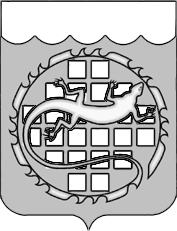 О проведении муниципальной выставки-конкурса на лучшую елочную игрушку «Фабрика Деда Мороза»На основании приказа Управления образования администрации Озерского городского округа Челябинской области от 15 июня 2017г. № 164ахд «Об утверждении перечней муниципальных мероприятий для обучающихся образовательных организаций, подведомственных Управлению образования, в 2019-2020 учебном году», в целях развития художественных способностей и эстетического воспитания детей и подростков и их участия в украшении муниципальных елок, п р и к а з ы в а ю:1. Провести муниципальную выставку-конкурс на лучшую елочную игрушку «Фабрика Деда Мороза» в период c 25 ноября по 27 декабря 2019г. в соответствии с положением.2. Утвердить положение о проведении муниципального конкурса-выставки на лучшую елочную игрушку «Фабрика Деда Мороза» (приложение).3. Директору МБУ ДО «СЮТ» Пчелину В.П. создать организационно-технические и методические условия для проведения муниципального конкурса-выставки на лучшую елочную игрушку «Фабрика Деда Мороза».4. Контроль исполнения приказа возложить на старшего инспектора образовательных учреждений отдела общего и дополнительного образования Есаулкову Н.В.Начальник Управления                                                                   Л.В. Горбунова     Приложение     к приказу Управления образования    от ____________ 2019г. № _______Положение о проведении муниципального конкурса-выставки на лучшую елочную игрушку «Фабрика Деда Мороза»I. Цели и задачи Развития художественных способностей и эстетическое воспитание детей и подростков и их участие в украшении муниципальных елок.II. Место и время проведенияКонкурс-выставка проводится на базе МБУ ДО «СЮТ» по адресу ул. Ермолаева, 26 в период c 25 ноября по 27 декабря 2019г.:- с 25 ноября по 05 декабря – прием заявок и работ,- с 06 декабря по 19 декабря – работа выставочной экспозиции,- с 20 декабря по 27 декабря – подведение итогов, печать дипломов.III. Участники по номинациям и группам, количество работ IV. Порядок проведения 4.1. Конкурс-выставка проводится по двум группам организаций – общего (1-я группа) и дополнительного образования (2-я группа) – в двух номинациях:- творческие работы выставочной экспозиции (в помещении),- творческие работы для оформления муниципальных елок.4.2. В номинации «Творческие работы выставочной экспозиции» принимают участие все образовательные организации, подведомственные Управлению образования (дошкольные, общеобразовательные, дополнительного образования). В этой номинации на  конкурс-выставку принимаются:-от организаций 1-ой группы (дошкольные и общеобразовательные) – не более 3-х работ от одной организации;-от организаций 2-ой группы (дополнительные) – не более 18-ти работ от организации.4.3. В номинации «Творческие работы для оформления муниципальных елок» принимают участие общеобразовательные организации (школы) и организации дополнительного образования (возраст обучающихся – 1-7 классы). В этой номинации принимается по 15 работ от каждой организации.4.4. Игрушки, представленные в номинации «Творческие работы для оформления муниципальных елок», будут переданы в Управление капитального строительства и благоустройства администрации Озерского городского округа Челябинской области для украшения муниципальных елок.4.5. Требования к творческим работам:4.5.1. В номинации «Творческие работы выставочной экспозиции»:- техника исполнения любая с использованием разнообразных материалов; оригинальное композиционное решение, цветовая и смысловая выразительность (создание художественного образа);- отражение в работе тематики праздников Новый год и Рождество;- плоскостные работы должны быть оформлены в рамки и иметь крепление для подвешивания; - объемные работы должны быть устойчивы, приспособлены к экспонированию;- каждая работа сопровождается этикеткой, образец которой – в приложении к положению.4.5.2. В номинации «Творческие работы для оформления муниципальных елок»:- елочные игрушки и украшения, изготовленные из бумаги, картона, ткани, бросового и других материалов, должны быть прочными, оригинальными, яркими, иметь крепкую надежно закрепленную подвесную нить;- обязательное условие: размер игрушки должен быть не менее чем 30 х 30 см;- каждая работа сопровождается этикеткой, образец которой – в приложении к положению.4.6. Требования к сопроводительным документам:4.6.1. Этикетка оформляется следующим образом: размер этикетки – 10*6 см, шрифт Times New Roman, размер шрифта – 14. На этикетке необходимо указать название работы, номинацию, фамилию, имя автора(-ов), возраст и группу (для МБДОУ), класс с литерой (для МБОУ), название объединения (для ОДО), Ф.И.О. руководителя, сокращенное название организации.4.6.2. Для участия в конкурсе организации-участники в срок до 05 декабря 2019г. направляют в адрес оргкомитета заявку в электронном виде в формате Документ Word (не «картинкой» в формате PDF)  на e-mail: adm.ut@mail.ru согласно ниже представленным формам:1) Форма заявки для дошкольных организацийЗаявка МБДОУ___________ на участие в муниципальном конкурсе-выставке на лучшую елочную игрушку «Фабрика Деда Мороза»Номинация: Творческие работы выставочной экспозиции (в помещении)2) Форма заявки для общеобразовательных организацийЗаявка МБОУ _________ на участие в муниципальном конкурсе-выставкена лучшую елочную игрушку «Фабрика Деда Мороза»3) Форма заявки для организаций дополнительного образованияЗаявка МБУ __________ на участие в муниципальном конкурсе-выставке на лучшую елочную игрушку «Фабрика Деда Мороза»V. Подведение итоговИтоги подводятся отдельно по каждой из двух групп организаций – общего (1-я группа) и дополнительного образования (2-я группа), по каждой из двух номинаций – творческие работы выставочной экспозиции (в помещении),  творческие работы для оформления муниципальных елок.VI. Куратор конкурса – педагог-организатор МБУ ДО «СЮТ» Шепелева Анна Станиславовна, телефон 8(35130)2-22-70.Приложение к положению о проведении муниципального конкурса-выставки на лучшую елочную игрушку «Фабрика Деда Мороза»Образец этикеткиТребования к этикетке: -размер 10*6 см, -шрифт Times New Roman, размер 14,-указать название работы, номинацию, фамилию, имя автора(-ов), возраст и группу (для МБДОУ), класс с литерой (для МБОУ), название объединения (для ОДО), Ф.И.О. руководителя, сокращенное название организации.Рассылка: дело, Несмирная А.М., МБУ ДО «СЮТ», образовательные организации: дошкольные, общеобразовательные, дополнительного образования (кроме МБУ ДО «ДЮСШ»)                                      .№                                 .                                                          .№                                 .                    НоминацияГруппы УчастникиКоличество работ1. Творческие работы выставочной экспозиции (в помещении)Первая группа – обучающиеся организаций общего образованиявоспитанники дошкольных организацийНе более 3-х работ от одной образовательной организации 1. Творческие работы выставочной экспозиции (в помещении)Первая группа – обучающиеся организаций общего образованияобучающиеся 1-7-х классов общеобразовательных организацийНе более 3-х работ от одной образовательной организации 1. Творческие работы выставочной экспозиции (в помещении)Вторая группа – обучающиеся организаций дополнительного образованияобучающиеся организаций дополнительного образования возраста 1-7-х классовНе более 18-ти работ от одной организации2. Творческие работы для оформления муниципаль-ных елокПервая группа – обучающиеся организаций общего образованияобучающиеся 1-7-х классов общеобразовательных организаций15 работ от каждой общеобразовательной организации (школы) и организации дополнительного образования2. Творческие работы для оформления муниципаль-ных елокВторая группа – обучающиеся организаций дополнительного образованияобучающиеся организаций дополнительного образования возраста 1-7-х классов15 работ от каждой общеобразовательной организации (школы) и организации дополнительного образования№Ф. И. участника полностьюВозрастГруппаФ.И.О. педагога полностью, контактный телефон№Ф. И. участника полностьюКлассНоминация(- творческие работы выставочной экспозиции (в помещении),- творческие работы для оформления муниципальных елок)Ф.И.О. педагога полностью, контактный телефон№Ф. И. участника полностьюКлассНоминацияНоминация(- творческие работы выставочной экспозиции (в помещении),- творческие работы для оформления муниципальных елок)Название объединения, в котором занимаетсяФ.И.О. педагога полностью, контактный телефонЗимнее настроениеНоминация: Творческие работы выставочной экспозиции Кузнецова Надежда4 года, группа &&Педагог: Петрова Ольга СергеевнаМБДОУ ЦРР № &&